※要予約（詳細はお問い合わせ下さい。）　　　　　　問合せ連絡先： 0798－20－５６０８（ぽっかぽかひろば）ＦＡＸ共用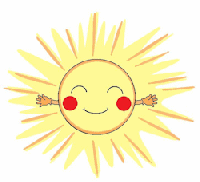 日月火水木金土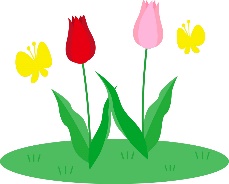 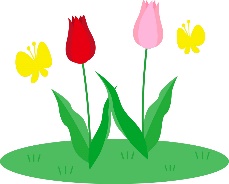 12レクリエーション　吹き矢教室　（１０時～１２時）子ども和太鼓教室　　（19時～20時）3（憲法記念日）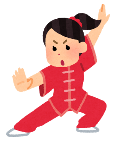 休館ゆったり気功教室（10時～11時半）4（みどりの日）休館5（こどもの日）休館6午前中休館789しの笛教室　　（18時～19時）10午前中休館ゆったり気功教室（10時～11時半）1112午前中休館つながりカフェ（13時半～15時半）13健康体操（１０時半～１１時半）14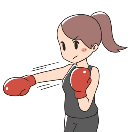 ボクササイズ※（10時半～11時半）1516レクリエーション　吹き矢教室　（１０時～１２時）子ども和太鼓教室　　（19時～20時）17午前中休館ゆったり気功教室（10時～11時半）1819午前中休館20午前中休館212223しの笛教室　　（18時～19時）24ゆったり気功教室（10時～11時半）2526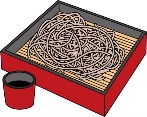 午前中休館お蕎麦屋さん（１２時オープン）27午前中休館28ボクササイズ※（10時半～11時半）293031午前中休館ゆったり気功教室（10時～11時半）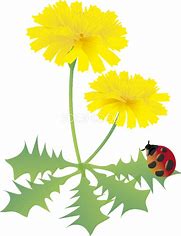 